Devon’s EHC HubDevon’s EHC HubDevon’s EHC HubDevon’s EHC HubDevon’s EHC HubDevon’s EHC HubBefore starting your review pleaseDownload the EHCP from the EHC Hub and contact the SEN 0-25 Team if you have any queries about the plan prior to starting the review If you have not received a login for the EHC HUB please complete this form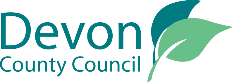 The EHC Hub should now be used to plan any upcomingEHCP reviews in your settingWe have currently added over 5500 plans to the EHC Hub. We are continuing to add plans daily and hope to have every plan on the Hub by the end of September.Full Guidance can be viewed and downloaded hereSetting GuidanceIf you have already planned your reviews for this term using the EHC Hub, please make sure you request advice from all teams and professionals involved prior to the meeting.You may also wish to share the parent/carer guidance or young person guidance with families invited to the meetingsFor technical support please contact 01392 380434 or educationsystems@devon.gov.ukThe EHC Hub should now be used to plan any upcomingEHCP reviews in your settingWe have currently added over 5500 plans to the EHC Hub. We are continuing to add plans daily and hope to have every plan on the Hub by the end of September.Full Guidance can be viewed and downloaded hereSetting GuidanceIf you have already planned your reviews for this term using the EHC Hub, please make sure you request advice from all teams and professionals involved prior to the meeting.You may also wish to share the parent/carer guidance or young person guidance with families invited to the meetingsFor technical support please contact 01392 380434 or educationsystems@devon.gov.ukThe EHC Hub should now be used to plan any upcomingEHCP reviews in your settingWe have currently added over 5500 plans to the EHC Hub. We are continuing to add plans daily and hope to have every plan on the Hub by the end of September.Full Guidance can be viewed and downloaded hereSetting GuidanceIf you have already planned your reviews for this term using the EHC Hub, please make sure you request advice from all teams and professionals involved prior to the meeting.You may also wish to share the parent/carer guidance or young person guidance with families invited to the meetingsFor technical support please contact 01392 380434 or educationsystems@devon.gov.ukBefore starting your review pleaseDownload the EHCP from the EHC Hub and contact the SEN 0-25 Team if you have any queries about the plan prior to starting the review If you have not received a login for the EHC HUB please complete this formBefore starting your review pleaseDownload the EHCP from the EHC Hub and contact the SEN 0-25 Team if you have any queries about the plan prior to starting the review If you have not received a login for the EHC HUB please complete this form